Export Promotion Bureau, Bangladesh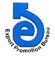 Export performance of Service Sector for the Month of July-January 2020 (FY-2020-21) (Provisional)                                                                                                                                                                                    (Value in  Mn. US$)  Export performance of Service Sector for the Month of January- 2020National Export Performance of Goods for July-January 2020-21 And Service Sector for July-January 2020-21            (Value in  Mn. US$) Data Source: Bangladesh BankProductsExport Performance forFY- 2019-20Export Target forFY 2020-21Strategic Target for July-Jan. 2020-21Export Performance forJuly-Jan. 2020-21% Change of export PerformanceOver S. TargetExport Performance for July-Jan. 2019-20% Change of export performance July-Jan. 2020-21  Over July-Jan. 2019-2012345678Total (A+B+C)6081.187000.003935.553769.35-4.233802.12-0.87A. Goods Procured in ports by carriers67.9375.0042.1722.96-45.5548.60-52.76B. Goods sold under merchanting13.1516.009.0012.6840.898.6247.10 C.  Services6,050.826,909.003,884.393,733.71-3.893,744.89-0.31Manufacturing Services on Physical inputs owned by others393.26400.00224.89240.767.06248.74-3.212.Maintenance and repair services3.564.002.253.6964.002.0480.883.  Transportation573.93583.00327.78497.0951.65363.0736.913.1 Sea Transport293.15300.00168.67179.096.18181.25-1.193.2 Air Transport277.42280.00157.42314.97100.08179.6875.293.3 Rail Transport0.150.200.110.25127.270.1566.673.4 Road Transport1.502.001.121.8363.390.82123.17Others0.000.800.450.95111.110.00100.004. Travel320.11342.00192.28120.89-37.13232.30-47.964.1 Business1.612.001.120.41-63.391.25-67.204.2 Personal (Education, Tourists etc)318.50340.00191.16120.48-36.97231.06-47.86   4.2.2 Education-related  travel39.4742.1323.6821.38-9.7131.8-32.77   4.2.3 Tourists109.56116.9665.7650.55-23.1371.25-29.05   Others169.47180.91101.7148.55-52.27128.01-62.075. Construction Services262.96290.00163.04389.94139.17181.24115.15Insurance Services7.103.501.972.8745.691.5091.33Financial Services (other than insurance)160.34180.00101.2063.87-36.8980.93-21.08Charges for the use of intellectual Property5.858.504.781.51-68.414.00-62.25Telecommunication and Information Services 474.24565.00317.66234.24-26.35302.96-22.789.1Telecommunication Services197.32260.00146.1866.53-54.49135.43-50.87   9.1.1 Telecommunication and maintainance services56.2474.1441.6824.17-42.0131.23-22.61  9.1.2 Export of  International Gateway (IGW) services141.07185.95104.5442.36-59.48104.19-59.34  9.1.3 Export of Bandwith services0.000.000.0000.000.01-100.009.2. Computer Services (Software, Data Processing, Consultancy etc.) 276.45304.00170.92167.24-2.15167.29-0.03   9.2.1 & 9.2.2 Export of Computer Software73.0580.3345.1633.02-26.8828.5115.82  9.2.3 Computer data processing and hosting services (IT enabled services)171.56188.66106.07115.528.91106.018.97  9.2.4 Computer consultancy services20.3122.3312.5515.6724.8611.6834.16  9.2.5 Installation, Maintainance and Repair of Computers and peripheral equipment services11.5312.687.133.30-53.725.02-34.269.3 Information Services0.461.000.560.47-16.070.2588.00Other Business Services886.11943.00530.17534.510.82541.46-1.2810.1 Research and development services13.2313.007.316.50-11.088.50-23.5310.2 Professional and management services231.96250.00140.56152.578.54137.8310.69 10.3 Technical, trade-related and other business services640.92680.00382.31375.44-1.80395.12-4.98Personal, Cultural and Recreational27.9132.0017.9912.35-31.3524.43-49.45Government goods and services2,935.453,558.002,000.381,631.99-18.421,762.21-7.3912.1 Diplomatic Mission182.82530.00297.98128.42-56.90115.7210.97ProductsExport Performance forFY- 2019-20Export Target forFY 2020-21Strategic Target for July-Jan. 2020-21Export Performance forJuly-Jan. 2020-21% Change of export PerformanceOver S. TargetExport Performance for July-Jan. 2019-20% Change of export performance July-Jan. 2020-21  Over July-Jan. 2019-2012345678 12.2 Establishment expences of international missions. International organizations and others 954.441,100.00618.44612.70-0.93559.859.4412.3 Office maintainance1,487.371,530.00860.20700.32-18.59886.73-21.0212.4 Miscellaneous Govt. services18.1618.0010.127.08-30.0411.47-38.2712.5 Others292.66380.00213.64183.46-14.13188.44-2.64S. Export Target forJanuary -2020Export performance forJanuary -2020% Change of export PerformanceOver Export TargetExport performance January -2019% Change of export performance January-2020 Over January-2019610.37371.79-39.09605.63-38.61ProductsExport Performance forFY   2019-20Export Target forFY 2020-21Strategic Target2020-21(July-Jan)Export Performance 2020-21(July-Jan)% Change of export PerformanceOver S. TargetExport Performance the Same Time of the Previous Year% Change of export performance Over the Same Time of the Previous Year12345678Export Performance of Goods33674.0941000.0023477.0022670.24-3.4422919.47-1.09Export Performance of Service Sector, Merchanting & Goods Procured in ports 6081.187000.003935.553769.35-4.233802.12-0.87National Export Performance of Goods and Service Sector39755.2748000.0027412.5526439.59-3.5526721.59-1.05